ADVOKÁTSKA A SPRÁVCOVSKÁ KANCELÁRIA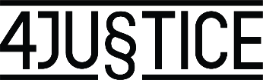 Hľadá asistenta/tku Názov pozície: Právny asistentDruh pracovného pomeru: Dohoda o brigádnickej práci študentaTermín nástupu: ihneďPonúkaný plat: 4,- EUR/hod. brutto.Práca zameraná na administratívnu agendu v kancelárii, plnenie pracovných úloh súvisiacich s poskytovaním právnych služieb podľa zadaní advokáta alebo správcu, príprava základnej právnej dokumentácie, komunikácia s klientmi, štátnymi inštitúciami, zabezpečovanie bezproblémového chodu kancelárie, vypracovávanie štatistík a smerníc. Fungovanie našej advokátskej a správcovskej kancelárie je založené na etických princípoch a komunikácii. Radi do nášho tímu privítame nového člena, ktorý bude rád a plnohodnotne dodržiavať tieto princípy. Zamestnanecké výhody, benefity:práca v priateľskom tíme, ktorý Vám bude vždy oporousamostatnosť v plánovaní si času a aktivítmožnosť osobného rastu rôzne teambuildingové aktivityPožiadavky:študent vysokej školy v odbore právodobrá písomná aj verbálna komunikácia v slovenskom jazykuMicrosoft Word, Excel a Outlook – skúsený užívateľ, Power PointOsobnostné predpoklady a zručnosti:Komunikatívnosť, zodpovednosť, úprimnosť,Schopnosť prinášať vlastné nápadySchopnosť robiť veci načas – zmysel pre dodržiavanie termínovFlexibilita (ak je viac práce, ochota zostať/pracovať dlhšie a dokončiť prácu)Zmysel pre poriadok, presnosť a detailySchopnosť pracovať systematickyChuť pomáhať a hľadať riešeniaZmysel pre dodržiavanie etických zásad a pravidielHľadáme kolegu s aktívnym a dôsledným prístupom k  plneniu zadaných úloh, s priateľským a ľudským prístupom, s pozitívnou emóciou, úprimného, zodpovedného, asertívneho, spoľahlivého, etického, lojálneho a flexibilného člena tímu so záujmom učiť sa nové veci, zlepšovať sa a napredovať.Stručná charakteristika spoločnosti V našej advokátskej a správcovskej kancelárii kladieme dôraz na ľudský prístup, na kvalitu poskytovaných služieb, ich skutočný prínos pre klienta a predovšetkým je pre nás dôležitá spokojnosť všetkých našich klientov, spolupracovníkov a spoločníkov. Sme tím, v ktorom je etika a úprimnosť na prvom mieste, v ktorom sú všetky dohody dodržané, a v ktorom každý jeden člen tímu môže rásť.  Naša advokátska a správcovská kancelária poskytuje právne služby v oblasti obchodného, občianskeho, rodinného, pracovného práva, rovnako sa zaoberá problematikou konkurzného práva a reštrukturalizácií a v súčasnosti najmä oddlženiami fyzických osôb. Ochrana Vašich osobných údajov, ktoré nám poskytnete je pre nás prvoradá. Bližšie informácie o zásadách spracúvania Vašich osobných údajov ako aj o Vašich právach nájdete na našej internetovej stránke www.4justice.sk.Životopis spolu s  motivačným listom a so súhlasom na spracovanie osobných údajov podľa zákona č. 18/2018 Z. z. o ochrane osobných údajov a o zmene a doplnení niektorých zákonov zasielajte, prosím, na emailovú adresu office@4justice.sk. Vybraní uchádzači budú pozvaní na osobný pohovor.Kontakt: Tel.: + 421 911 844 424      www.4justice.skNáplň práce, právomoci a zodpovednosti: 